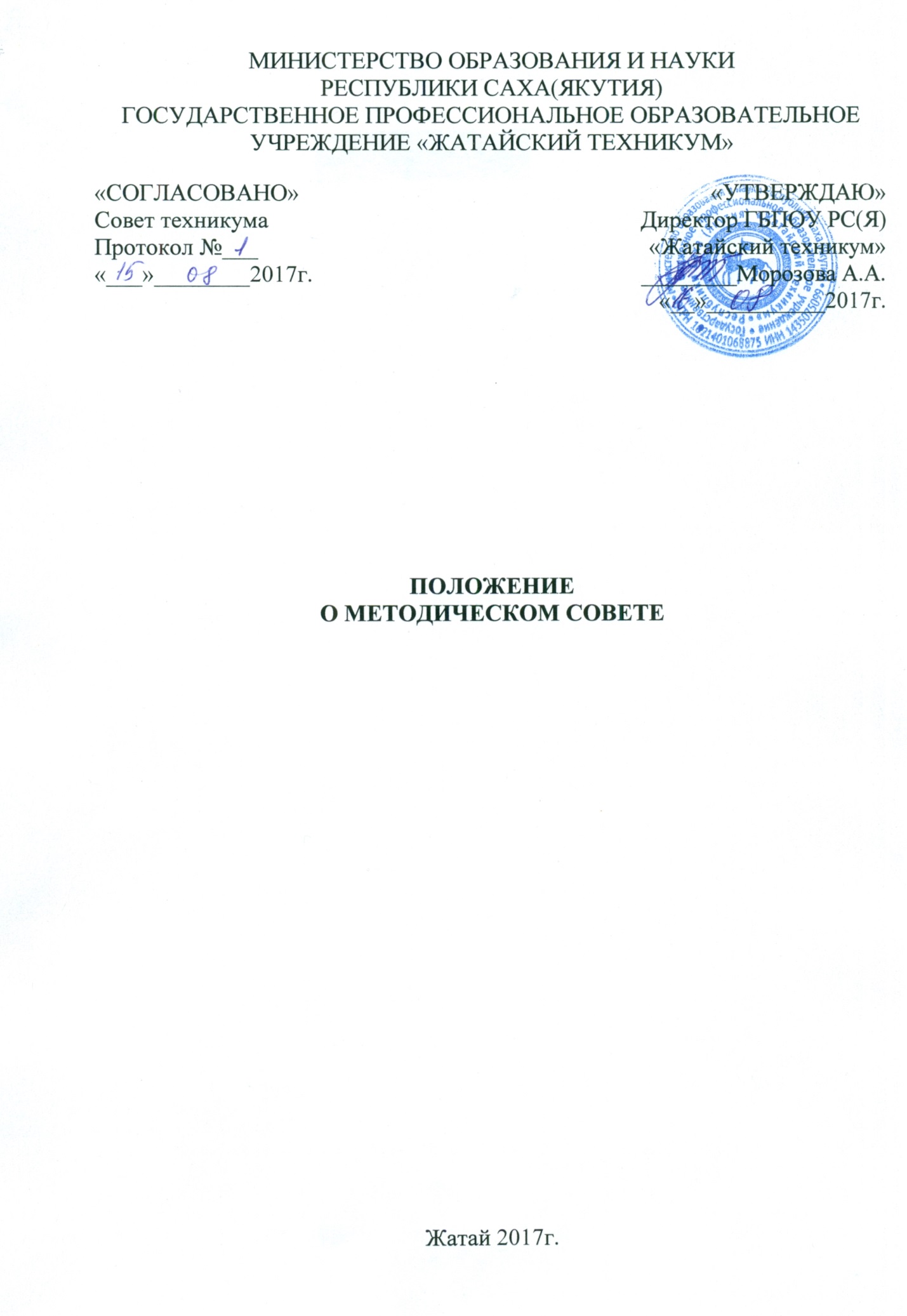 Настоящее Положение разработано в соответствии с нормативно-правовыми и рекомендательными документами Министерства образования и науки Республики Саха (Якутия), Уставом техникума. 1. Общие положения1.1.  Методический совет техникума (далее - Совет) является постоянно действующим коллегиальным совещательным и рекомендательным органом, формируемым в целях координации учебной и методической работы, нацеленным на совершенствование образовательного процесса, его эффективности и качества.1.2. Совет в своей деятельности руководствуется	Федеральным законом от 29.12.2013г. №273 – ФЗ «Об образовании в Российской Федерации», приказом Минобрнауки РФ от 14 .06. 2013 г. № 464 «Об утверждении порядка организации и осуществления образовательной деятельности по образовательным программам среднего профессионального образования», нормативно-правовыми и рекомендательными документами Министерства образования и науки Республики Саха (Якутия), Уставом техникума,  приказами и распоряжениями директора, настоящим Положением.1.3. Цель Совета – руководство методической работой по реализации приоритетных педагогических идей в учебно-воспитательном процессе,   консолидация творческих усилий всего педагогического коллектива для их успешного внедрения в учебно-воспитательный процесс, развитие творческой личности преподавателя и студента, повышение их интеллектуального потенциала, внедрение в практику лучшего педагогического опыта, прогрессивных технологий, инноваций в области образования.1.4. Основными задачами Совета является:осуществление стратегического и текущего планирования методической работы техникума;создание оптимальной модели учебно-воспитательного процесса в техникуме с обоснованием основных направлений совершенствования содержания обучения и воспитания студентов, их профессиональной подготовки;создание условий для проявления педагогической инициативы  и творческого развития преподавателей, повышения их квалификационного уровня; разработка единых требований к организации и оформлению учебно-методических документации;осуществление анализа научно-теоретического, профессионального уровня изложения учебных дисциплин, проведения воспитательных мероприятий, предметных олимпиад, конкурсов, конференций;организация внедрения в учебно-воспитательный процесс инновационных педагогических и методических технологий, лучшего педагогического опыта, современных информационных технологий;координация деятельности по повышению квалификации преподавателей, их творческого развития и самосовершенствования;осуществление анализа педагогических и методических концепций, планов, проектов, авторских программ, методических пособий, рекомендаций, разработок и представление их для утверждения в установленном порядке;анализ мониторинга качества образовательного процесса;организация совещаний, семинаров, «круглых столов», конференций и других мероприятий по вопросам учебно-методической работы;обеспечение обмена опытом работы, его обобщение и распространение среди преподавателей техникума, других учебных заведениях, в методических объединениях и  координация их совместной работы;своевременное и полное информирование руководителей структурных подразделений, педагогических работников о принимаемых решениях и рекомендаций.1.5. Деятельность Совета строится на принципах научности, системности, комплексности, плановости, последовательности, перспективности, прогнозировании, оптимальности, объективности, ответственности, гуманности.1.6. К основным функциям Совета относятся: диагностическая – определение уровня научно-методического обеспечения учебно-воспитательных процессов, их соответствие государственным стандартам;прогностично-моделирующая – определение стратегических  концепций в направлении образовательной и методической деятельности;организационно-регулирующая – определение оптимальных путей, способов, методов и форм реализации методических заданий, основных направлений деятельности техникума, регулирование педагогической деятельности;координационная – согласование учебной, воспитательной и методической работы, взаимосвязи всех мероприятий внутритехникумовской деятельности;аналитически-оценивающая – оценивание эффективности педагогического процесса на основе анализа деятельности всех участников учебно-воспитательного процесса, результатов деятельности техникума в целом. 2. Структура, состав и организация работы Совета2.1. Методический совет формируется из числа наиболее квалифицированных представителей педагогического состава техникума, в состав которого входят: заместители директора, заведующая учебной частью,  руководитель методкабинета, методист, председатели цикловых методических комиссий, заведующая практическим обучением,  руководитель физического воспитания, преподаватель-организатор ОБЖ. 2.2. Непосредственное руководство возлагается на руководителя методкабинета2.3. Полный персональный состав методического совета определяется ежегодно на первом заседании и утверждается приказом директора техникума.2.4. Функции секретаря совета осуществляет методист или один из членов методического совета, избираемый сроком на один год. Секретарь методического совета выполняет организационную и техническую работу, обеспечивает подготовку материалов к заседаниям, ведет протоколы заседаний, доводит информацию о принятых решениях до педагогических работников, организует проверку выполнения решений методического совета.2.5. Методический совет работает в соответствии с годовым планом, принимаемым на заседании методического совета и утвержденным директором техникума.2.6. Заседания методического совета проводятся по мере необходимости, но не реже одного раз в два месяца. Заседания методического совета, как правило, проводятся открыто. На заседания могут приглашаться лица, участие которых необходимо при рассмотрении конкретных вопросов.2.7. Заседания методического совета правомочны, если на них присутствует 2/3 части его членов.2.8. Решения методического совета принимается простым большинством голосов и фиксируются в протоколе заседания. Протокол заседания подписывается председателем и секретарем. Отдельные решения методического совета реализуются приказами и распоряжениями директора техникума.3. Права и обязанности методического совета         3.1. Методический совет имеет право:         - принимать решения по вопросам, входящим в его компетенцию;         -заслушивать отчеты преподавателей об инновационной и опытно-экспериментальной деятельности в сфере образовательных технологий;          -готовить предложения по рекомендации преподавателей для повышения квалификационной категории согласно положению о проведении аттестации педагогических работников организаций, осуществляющих образовательную деятельность;         - вносить  предложения педагогическому совету по годовой тематике заседаний, по совершенствованию учебно-воспитательного процесса в техникуме;         -предлагать администрации и педагогическому совету техникума кандидатуры преподавателей, заслуживающих различные поощрения;         -контролировать учебно-воспитательный процесс в рамках своей компетенции ;         -оказывать методическую помощь молодым специалистам, анализировать их занятия/уроки при посещении;         - участвовать в аттестации педагогических работников;         - контролировать выполнение решений методического совета.        3.2. Методический совет обязан:         -организовать работу по вопросам учебно-методической, воспитательной и экспериментальной деятельности в соответствии с требованиями нормативных актов, приказами Министерства образования Республики Саха (Якутия), Уставом техникума, решениями педагогического совета, приказами и распоряжениями директора и  настоящим положением;         -координировать и контролировать учебно-методическую, организационно-методическую и творческую деятельность педагогических работников;         -проводить методические семинары по разработке и внедрению в учебный процесс инновационных образовательных технологий.